ЧЕРКАСЬКА МІСЬКА РАДА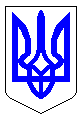 ЧЕРКАСЬКА МІСЬКА РАДАВИКОНАВЧИЙ КОМІТЕТРІШЕННЯВід 28.09.2021 № 1028Про затвердження висновку суб’єкта  оціночної діяльності про вартість об’єкта малої приватизації комунальної власностім. Черкаси – адміністративного приміщення,розташованого за адресою: м. Черкаси, бульв. Шевченка, 345	Керуючись Законом України «Про приватизацію державного і комунального майна», ст. 16 Постанови Кабінету Міністрів України від 10.12.2003 №1891 (в редакції постанови Кабінету Міністрів України від 20 лютого 2019 р. № 224), розд. 5.4, підрозд. 5.4.5 рішення Черкаської міської ради від 18.10.2018 №2-3695 «Про внесення змін до рішення міської ради від 20.09.2016 №2-937 «Про затвердження міської Програми управління об’єктами  комунальної власності територіальної громади м. Черкаси на 2017-2021 роки», на виконання рішення Черкаської міської ради  від 12.08.2021 №8-155 «Про внесення змін та доповнень до рішення міської ради від 11.03.2021 №4-274 «Про  перелік об’єктів малої приватизації комунальної власності м. Черкаси, що підлягають приватизації у 2021 році», та за результатами  здійсненого згідно з вимогами статті 13 Закону України  «Про оцінку майна, майнових прав та професійну оціночну діяльність в Україні» рецензування звіту про оцінку майна – адміністративного приміщення, а саме: нежитлових приміщень напівпідвалу, загальною площею – 379,3 кв.м., що розташовані за адресою: м. Черкаси, бульв. Шевченка, 345, виконаного ФОП «Колеснік Руслан Степанович» (сертифікат суб’єкта оціночної діяльності №689/19 від 02.09.2019 р.), виконавчий комітет Черкаської міської радиВИРІШИВ:	 1. Затвердити Висновок про вартість майна – адміністративного приміщення, а саме: нежитлові приміщення напівпідвалу з №152-1 до №152-11, літ. А-5, загальною площею 379,3 кв.м., що розташовані за адресою: м. Черкаси, бульв. Шевченка, 345 і орендуються ФОП Шаповаловим Романом Євгеновичем та підлягають приватизації шляхом викупу; виконаний ФОП «Колеснік Руслан Степанович» (сертифікат суб’єкта оціночної діяльності №689/19 від 02.09.2019р.), станом на 31.08.2021 (додається), зокрема:1.1 Ринкова вартість об’єкту оцінки з ПДВ  становить 1643520,00 (один мільйон шістсот сорок три тисячі п’ятсот двадцять грн. 00 коп.).1.2  Сума ПДВ  становить 273920,00 (двісті сімдесят три тисячі дев’ятсот двадцять грн. 00 коп.).1.3 Ринкова вартість об’єкту оцінки без ПДВ становить 1369600,00 (один мільйон триста шістдесят дев’ять тисяч шістсот грн. 00 коп.).1.4  Комунальна частка у ринковій вартості з поліпшеннями з ПДВ становить 1572987,60 (один мільйон п’ятсот сімдесят дві тисячі дев’ятсот вісімдесят сім грн. 60 коп.).1.5  Сума ПДВ  становить 262164,60 (двісті шістдесят дві тисячі сто шістдесят чотири грн. 60 коп.).1.6  Комунальна частка у ринковій вартості з поліпшеннями без ПДВ становить 1310823,00 (один мільйон триста десять тисяч вісімсот двадцять три грн. 00 коп.).1.7  Частка орендаря у ринковій вартості з поліпшеннями з ПДВ становить 70532,40 (сімдесят тисяч п’ятсот тридцять дві грн. 40 коп.).1.8  Сума ПДВ  становить 11755,40 (одинадцять тисяч сімсот п’ятдесят п’ять грн. 40 коп.).1.9  Частка орендаря у ринковій вартості з поліпшеннями без ПДВ становить 58777,00 (п’ятдесят вісім тисяч сімсот сімдесят сім грн. 00 коп.).	2. Контроль за виконанням рішення покласти на директора департаменту економіки та розвитку Удод І.І.Міський голова						     		   А.В. Бондаренко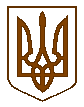 УКРАЇНАЧЕРКАСЬКА МІСЬКА РАДАДЕПАРТАМЕНТ ЕКОНОМІКИ ТА РОЗВИТКУ18000, м. Черкаси, вул. Б. Вишневецького, 36, тел (0472) 36-01-88, е-mail: depec@ukr.netПояснювальна записка до проєкту рішення виконавчого комітету Черкаської міської ради «Про затвердження висновку суб’єкта оціночної діяльності про вартість об’єкта малої приватизації комунальної власності м. Черкаси – адміністративного приміщення, розташованого за адресою: м. Черкаси, бульв. Шевченка, 345».Керуючись Законом України «Про приватизацію державного і комунального майна» з метою наповнення міського бюджету та реалізації об’єкта міської комунальної власності  –  адміністративного приміщення, а саме: нежитлові приміщення напівпідвалу з №152-1 до №152-11,   розташованих за   адресою:   м. Черкаси, бульв. Шевченка, 345 пропонується внести на розгляд виконавчого комітету Черкаської міської ради проєкт рішення «Про затвердження висновку суб’єкта оціночної діяльності про вартість об’єкта малої приватизації комунальної власності м. Черкаси – адміністративного приміщення, розташованого за адресою: м. Черкаси, бульв. Шевченка, 345» та приватизувати об’єкт за ціною визначеною суб’єктом оціночної діяльності ФОП Колеснік Р.С. орендарем ФОП Шаповалов Роман Євгенович.Директор департаменту                                                                            І.І. Удод